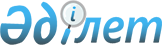 Об утверждении бюджета Кызылсуского сельского округа на 2023-2025 годыРешение Хромтауского районного маслихата Актюбинской области от 30 декабря 2022 года № 325.
      В соответствии с пунктом 2 статьи 9-1 Бюджетного Кодекса Республики Казахстан и со статьей 6 Закона Республики Казахстан "О местном государственном управлении и самоуправлении в Республике Казахстан", Хромтауский районный маслихат РЕШИЛ:
      1. Утвердить бюджет Кызылсуского сельского округа на 2023-2025 годы согласно приложениям 1, 2, 3, в том числе на 2023 год в следующих объемах:
      1) доходы 70 362 тысяч тенге;
      налоговые поступления 24 810 тысяч тенге;
      неналоговые поступления 0 тенге;
      поступления трансфертов 45 552 тысяч тенге;
      2) затраты 79 013 тысяч тенге;
      3) чистое бюджетное кредитование: 0 тенге;
      бюджетные кредиты 0 тенге;
      погашение бюджетных кредитов 0 тенге;
      4) сальдо по операциям с финансовыми активами 0 тенге;
      приобретение финансовых активов 0 тенге;
      поступление от продажи финансовых активов 0 тенге;
      5) дефицит (профицит) бюджета -8 651 тысяч тенге;
      6) финансирование дефицита (использование профицита) бюджета 8 651 тысяч тенге;
      поступление займов 0 тенге;
      погашение займов 0 тенге;
      используемые остатки бюджетных средств 8 651 тысяч тенге.
      Сноска. Пункт 1 – в редакции решения Хромтауского районного маслихата Актюбинской области от 08.11.2023 № 90 (вводится в действие с 01.01.2023).


      2. Учесть, что в доход бюджета сельского округа зачисляются следующие:
      Налоговые поступления:
      индивидуальный подоходный налог;
      налог на имущество физических лиц;
      земельный налог;
      единый земельный налог;
      плата за пользование земельными участками;
      налог на транспортные средства;
      плата за размещение наружной (визуальной) рекламы.
      Неналоговые поступления:
      штрафы, налагаемые акимом;
      добровольные сборы физических и юридических лиц;
      доходы от коммунальной собственности;
      доходы от продажи государственного имущества;
      трансферты из районного бюджета;
      другие неналоговые поступления.
      Поступления от продажи основного капитала:
      деньги от продажи государственного имущества;
      поступления от продажи земельных участков, за исключением поступлений от продажи земельных участков сельскохозяйственного назначения;
      плата за продажу права аренды земельных участков.
      3. Принять к сведению и руководству, что с 1 января 2023 года:
      1) минимальный размер заработной платы 70 000 тенге;
      2) месячный расчетный показатель для исчисления пособий и иных социальных выплат, а также применения штрафных санкций, налогов и других платежей в соответствии с законодательством Республики Казахстан 3 450 тенге;
      3) величину прожиточного минимума для исчисления размеров базовых социальных выплат 40 567 тенге.
      4. Учесть в бюджете Кызылсуского сельского округа на 2023 год объем субвенции с районного бюджета в сумме 32 552 тысяч тенге.
      5. Учесть в бюджете Кызылсуского сельского округа на 2023 год поступление целевых текущих трансфертов из районного бюджета в сумме 1 000 тысяч тенге.
      Распределение сумм целевых текущих трансфертов определяется на основании решения акима Кызылсуского сельского округа.
      6. Настоящее решение вводится в действие с 1 января 2023 года. Бюджет Кызылсуского сельского округа на 2023 год
      Сноска. Приложение 1 – в редакции решения Хромтауского районного маслихата Актюбинской области от 08.11.2023 № 90 (вводится в действие с 01.01.2023). Бюджет Кызылсуского сельского округа на 2024 год Бюджет Кызылсуского сельского округа на 2025 год
					© 2012. РГП на ПХВ «Институт законодательства и правовой информации Республики Казахстан» Министерства юстиции Республики Казахстан
				
      Секретарь Хромтауского районного маслихата 

Мулдашев Д. Х.
Приложение 1 к решению Хромтауского районного маслихата № 325 от 30 декабря 2022 года
Категория
Категория
Категория
Категория
сумма (тысяч тенге)
Класс
Класс
Класс
сумма (тысяч тенге)
Подкласс
Подкласс
сумма (тысяч тенге)
Наименование
сумма (тысяч тенге)
1
2
3
4
5
I. Доходы
70 362
1
Налоговые поступления
24 810
01
Подоходный налог
300
2
Индивидуальный подоходный налог
300
04
Налоги на собственность
1 510
1
Налоги на имущество
60
3
Земельный налог
250
4
Налог на транспортные средства
1 200
05
Внутренние налоги на товары, работы и услуги
23 000
3
Плата за пользование земельными участками
23 000
4
Поступления трансфертов
45 552
02
Трансферты из вышестоящих органов государственного управления
45 552
3
Трансферты из районного (города областного значения) бюджета
45 552
Функциональная группа
Функциональная группа
Функциональная группа
Функциональная группа
Функциональная группа
сумма (тысяч тенге)
Функциональная подгруппа
Функциональная подгруппа
Функциональная подгруппа
Функциональная подгруппа
сумма (тысяч тенге)
Администратор бюджетных программ
Администратор бюджетных программ
Администратор бюджетных программ
сумма (тысяч тенге)
Программа
Программа
сумма (тысяч тенге)
Наименование
сумма (тысяч тенге)
1
2
3
4
5
6
II. Затраты
79 013
01
Государственные услуги общего характера
45 874
1
Представительные, исполнительные и другие органы, выполняющие общие функции государственного управления
45 874
124
Аппарат акима района в городе, города районного значения, поселка, села, сельского округа
45 874
001
Услуги по обеспечению деятельности акима района в городе, города районного значения, поселка, села, сельского округа
44 294
022
Капитальные расходы государственного органа
1 580
07
Жилищно-коммунальное хозяйство
26 727
3
Благоустройство населенных пунктов
26 727
124
Аппарат акима района в городе, города районного значения, поселка, села, сельского округа
26 727
008
Освещение улиц населенных пунктов
2 129
009
Обеспечение санитарии населенных пунктов
3 286
011
Благоустройство и озеленение населенных пунктов
21 312
12
Транспорт и коммуникации
6 412
1
Автомобильный транспорт
6 412
124
Аппарат акима района в городе, города районного значения, поселка, села, сельского округа
6 412
013
Обеспечение функционирования автомобильных дорог в городах районного значения, селах, поселках, сельских округах
6 412
V. Дефицит (профицит) бюджета
-8 651
VI. Финансирование дефицита (использование профицита) бюджета
8 651
8
Используемые остатки бюджетных средств
8 651
01
Остатки средств бюджета
8 651
1
Свободные остатки бюджетных средств
8 651
01
Свободные остатки бюджетных средств
8 651приложение 2 к решению районного маслихата № 325 от 30 декбря 2022 года
Категория
Категория
Категория
Категория
сумма (тысяч тенге)
Класс
Класс
Класс
сумма (тысяч тенге)
Подкласс
Подкласс
сумма (тысяч тенге)
Наименование
сумма (тысяч тенге)
1
2
3
4
5
I. Доходы
43 185
1
Налоговые поступления
9 633
01
Подоходный налог
400
2
Индивидуальный подоходный налог
400
04
Налоги на собственность
1 920
1
Налоги на имущество
70
3
Земельный налог
350
4
Налог на транспортные средства
1 500
05
Внутренние налоги на товары, работы и услуги
7 313
3
Плата за пользование земельными участками
7 313
4
Поступления трансфертов
33 552
02
Трансферты из вышестоящих органов государственного управления
33 552
3
Трансферты из районного (города областного значения) бюджета
33 552
Функциональная группа
Функциональная группа
Функциональная группа
Функциональная группа
Функциональная группа
сумма (тысяч тенге)
Функциональная подгруппа
Функциональная подгруппа
Функциональная подгруппа
Функциональная подгруппа
сумма (тысяч тенге)
Администратор бюджетных программ
Администратор бюджетных программ
Администратор бюджетных программ
сумма (тысяч тенге)
Программа
Программа
сумма (тысяч тенге)
Наименование
сумма (тысяч тенге)
1
2
3
4
5
6
II. Затраты
43 185
01
Государственные услуги общего характера
31 630
1
Представительные, исполнительные и другие органы, выполняющие общие функции государственного управления
31 630
124
Аппарат акима района в городе, города районного значения, поселка, села, сельского округа
31 630
001
Услуги по обеспечению деятельности акима района в городе, города районного значения, поселка, села, сельского округа
31 630
07
Жилищно-коммунальное хозяйство
4 600
3
Благоустройство населенных пунктов
4 600
124
Аппарат акима района в городе, города районного значения, поселка, села, сельского округа
4 600
008
Освещение улиц населенных пунктов
1 925
009
Обеспечение санитарии населенных пунктов
1 605
011
Благоустройство и озеленение населенных пунктов
1 070
12
Транспорт и коммуникации
6 955
1
Автомобильный транспорт
6 955
124
Аппарат акима района в городе, города районного значения, поселка, села, сельского округа
6 955
013
Обеспечение функционирования автомобильных дорог в городах районного значения, селах, поселках, сельских округах
6 955приложение 3 к решению районного маслихата № 325 от 30 декбря 2022 года
Категория
Категория
Категория
Категория
сумма (тысяч тенге)
Класс
Класс
Класс
сумма (тысяч тенге)
Подкласс
Подкласс
сумма (тысяч тенге)
Наименование
сумма (тысяч тенге)
1
2
3
4
5
I. Доходы
46 207
1
Налоговые поступления
12 655
01
Подоходный налог
700
2
Индивидуальный подоходный налог
700
04
Налоги на собственность
3 200
1
Налоги на имущество
150
3
Земельный налог
550
4
Налог на транспортные средства
2 500
05
Внутренние налоги на товары, работы и услуги
8 755
3
Плата за пользование земельными участками
8 755
4
Поступления трансфертов
33 552
02
Трансферты из вышестоящих органов государственного управления
33 552
3
Трансферты из районного (города областного значения) бюджета
33 552
Функциональная группа
Функциональная группа
Функциональная группа
Функциональная группа
Функциональная группа
сумма (тысяч тенге)
Функциональная подгруппа
Функциональная подгруппа
Функциональная подгруппа
Функциональная подгруппа
сумма (тысяч тенге)
Администратор бюджетных программ
Администратор бюджетных программ
Администратор бюджетных программ
сумма (тысяч тенге)
Программа
Программа
сумма (тысяч тенге)
Наименование
сумма (тысяч тенге)
1
2
3
4
5
6
II. Затраты
46 207
01
Государственные услуги общего характера
33 845
1
Представительные, исполнительные и другие органы, выполняющие общие функции государственного управления
33 845
124
Аппарат акима района в городе, города районного значения, поселка, села, сельского округа
33 845
001
Услуги по обеспечению деятельности акима района в городе, города районного значения, поселка, села, сельского округа
33 845
07
Жилищно-коммунальное хозяйство
4 922
3
Благоустройство населенных пунктов
4 922
124
Аппарат акима района в городе, города районного значения, поселка, села, сельского округа
4 922
008
Освещение улиц населенных пунктов
2 060
009
Обеспечение санитарии населенных пунктов
1 717
011
Благоустройство и озеленение населенных пунктов
1 145
12
Транспорт и коммуникации
7 440
1
Автомобильный транспорт
7 440
124
Аппарат акима района в городе, города районного значения, поселка, села, сельского округа
7 440
013
Обеспечение функционирования автомобильных дорог в городах районного значения, селах, поселках, сельских округах
7 440